16 февраля 2018 года в тире ГАПОУ «Камышинский политехнический колледж» прошли спортивные соревнования по стрельбе из пневматической винтовки, в честь праздника «Дня защитника Отечества». В соревнованиях участвовали команды  юношей и девушек отделений «Механизация сельского хозяйства», «Электрификация и автоматизация сельского хозяйства», «Экономика и информационные системы». Все участники показали хорошие результаты. В командном первенстве победила команда отделения «Экономика и информационные системы» по специальности «Программирование в компьютерных системах».В личном первенстве с отличным результатом поздравляем студента группы  ИС-207 Черевичко С.  – 1 место; 2 место у самого меткого стрелка, студентки группы Бух-209 Варданян Е. и 3 место – студент группы ПС-208 Кононенко М. МОЛОДЦЫ!ПОЗДРАВЛЯЕМ!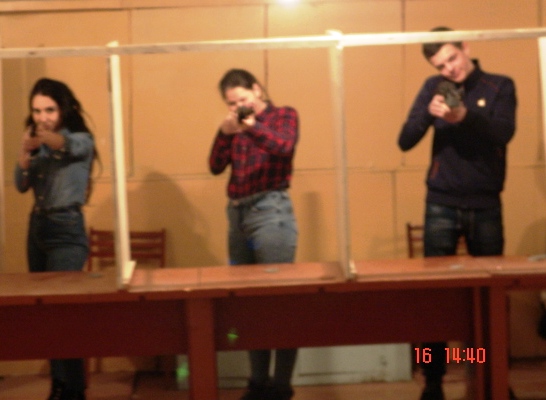 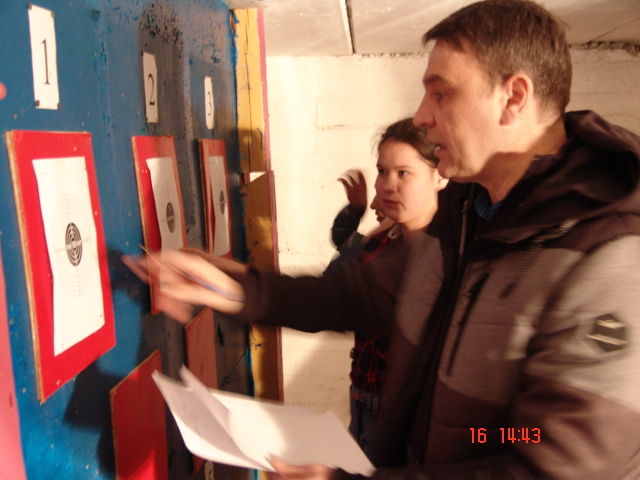 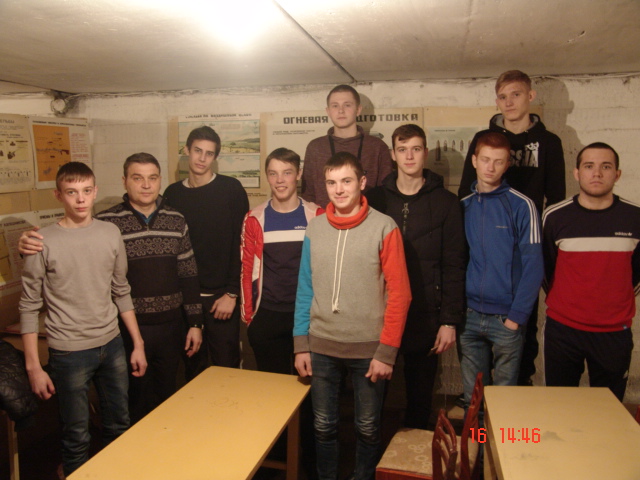 